Тематическая программа  «В зоне риска - молодёжь»	15.04.2015 года в концертном зале ДК «Сортировка» была проведена тематическая программа «В зоне риска - молодёжь», в рамках муниципальной программы противодействия злоупотреблению наркотическими средствами и психотропными веществами, и их незаконному обороту.  В программе принимали участие приглашённые специалисты-эксперты ОМВП Управления ФСКН России по Смоленской области, специалисты по делам несовершеннолетних по Заднепровскому району. Участникам встречи был продемонстрирован ряд видеороликов на тему правонарушений и преступности среди детей и подростков. Активизация всех собравшихся в форме игры «Брейн-ринг», а также импровизированная игра «Разум рулит» стали хорошим дополнением программы. Самые активные участники были награждены сувенирами: ручками, блокнотами с логотипом мероприятия «В зоне риска - молодёжь», календарями, значками.  Количество участников,  из них  подростки от 14 до 16  лет  - 50 человек  Возрастная категория – 14+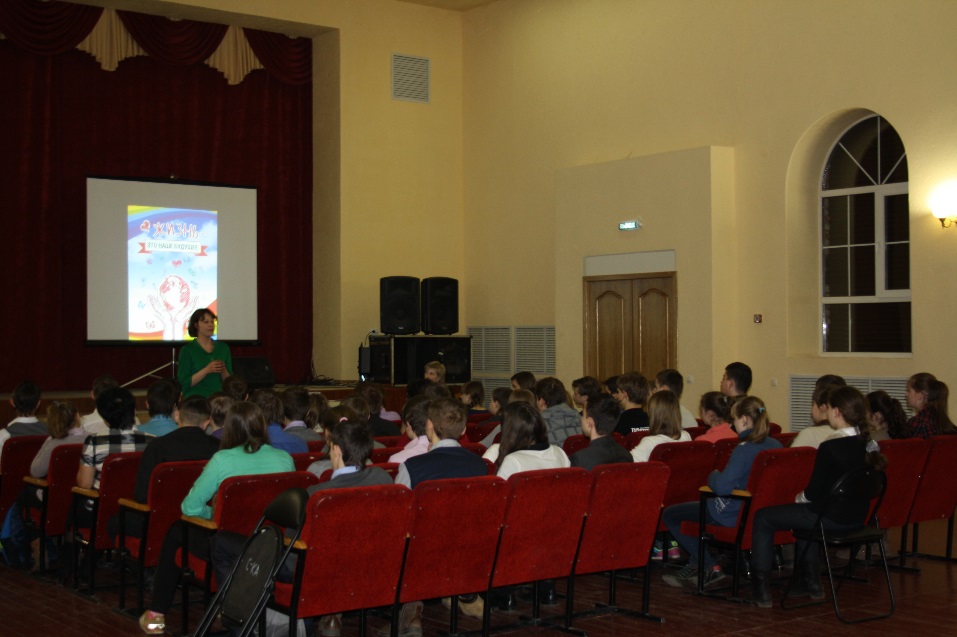 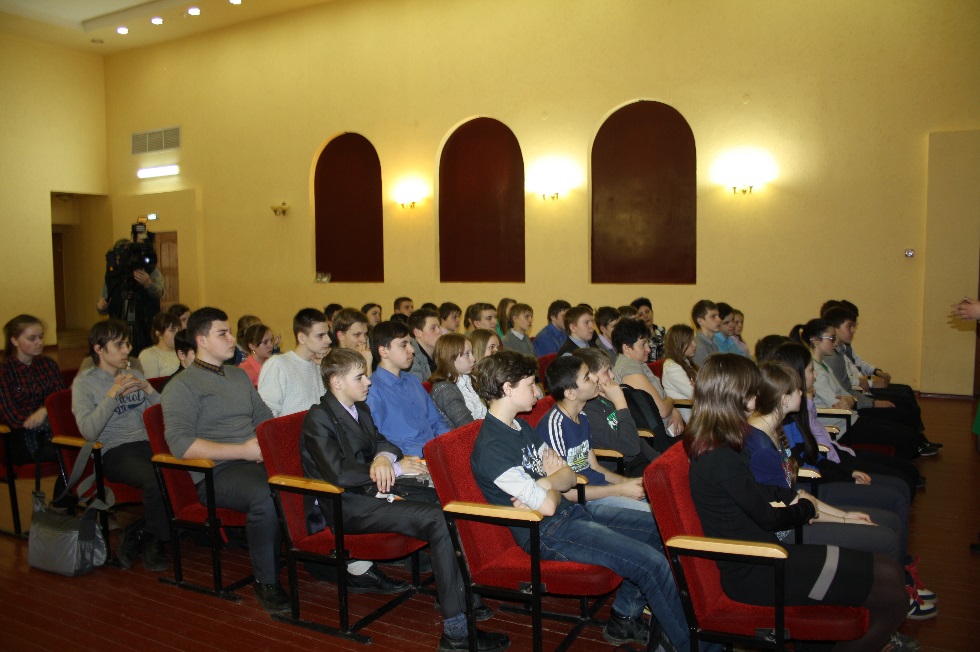 